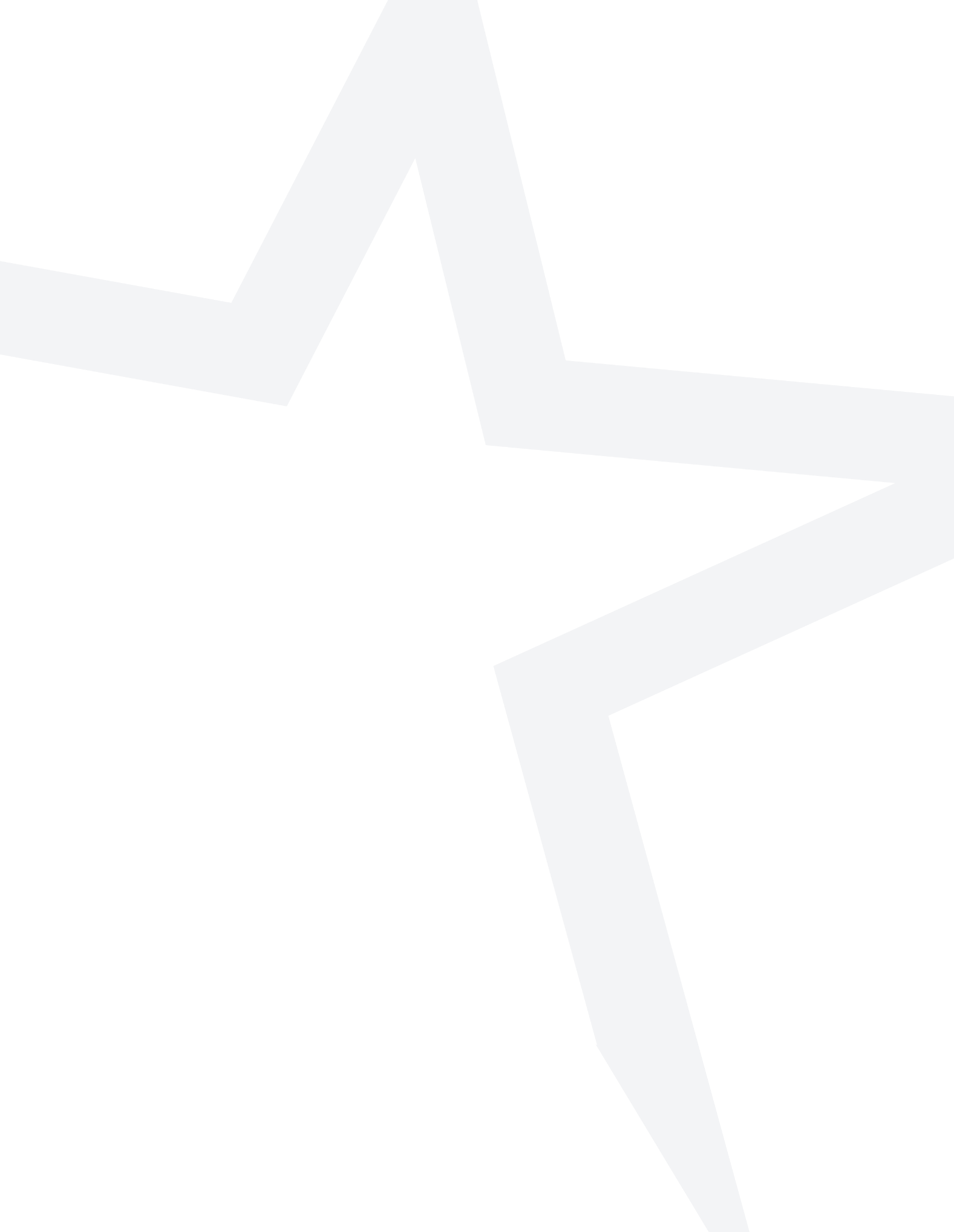 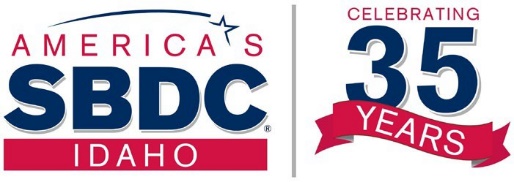 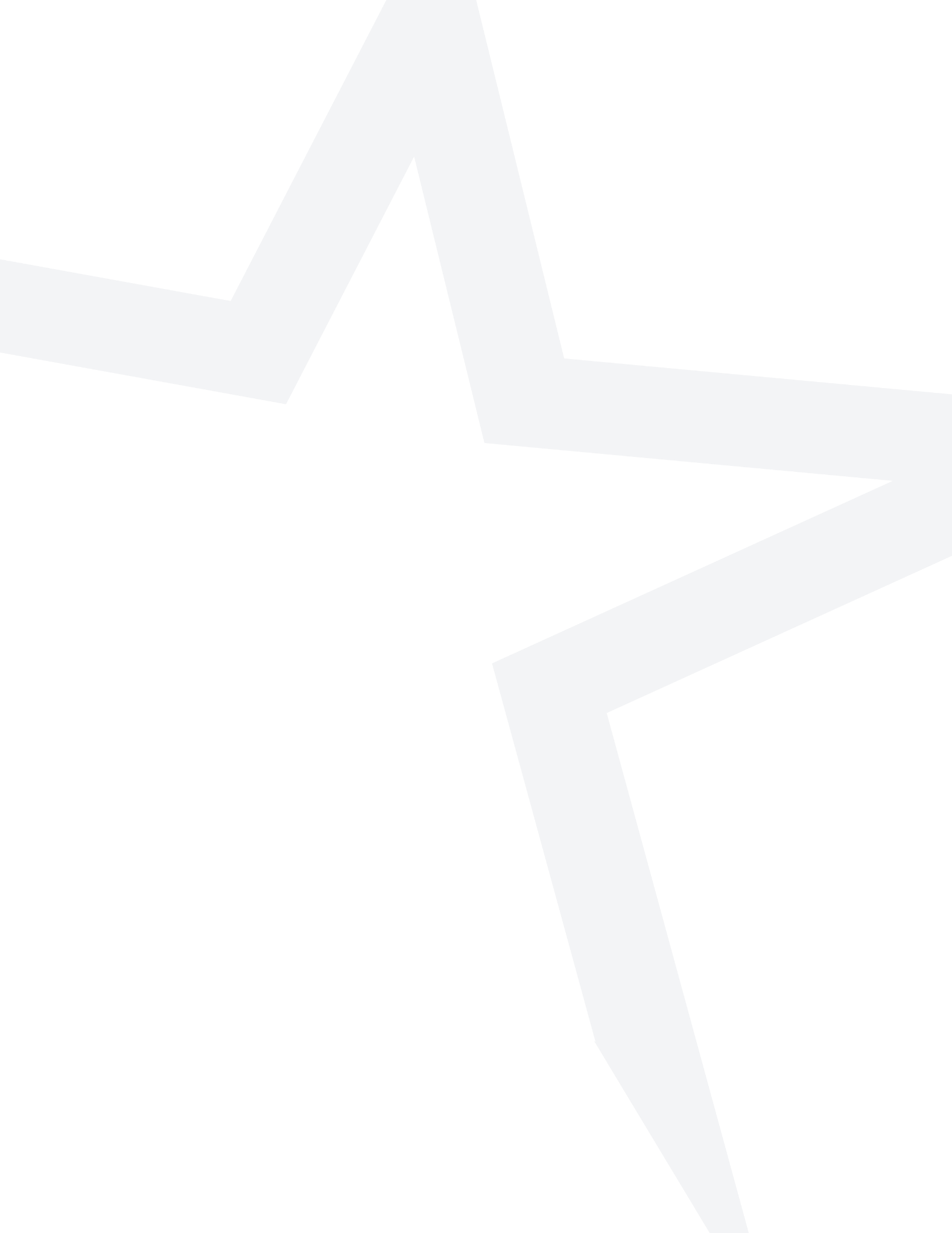 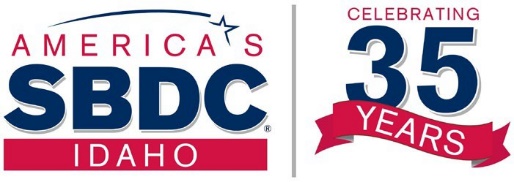 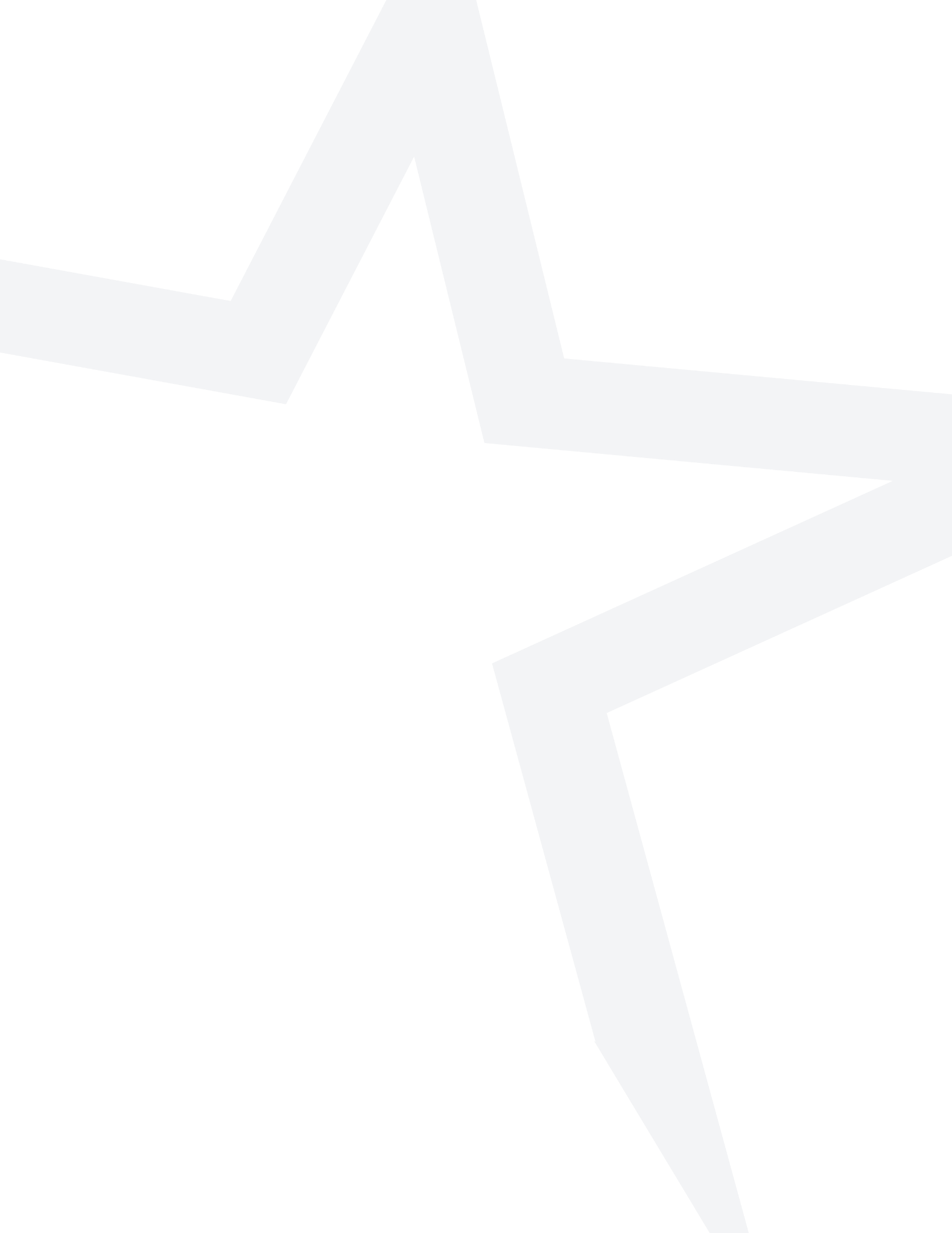 Tips for Finding Job ApplicantsWrite a clear description of your businessAlways be recruitingCompetitor staff - who could you recruit?Eligibility list is an inventory of qualified people who have applied before and may be qualified to fill future similar vacancies. An eligibility list can be either: prequalified applicants who have been tested and interviewed; or, resumes of applicants.Exit interview to find out what you, as an employer, do better for the next employee. Why did they leave? What would have encouraged them to stay?Culture is defined by who you hire, fire, and reward. Make sure yours is compelling. Wages, opportunity for growth/advancement, safe work environments, access to child/elder care, healthcare, tuition reimbursement, flexible schedules, remote work, paid time off and more are all reasons for staying, moving on or not re-entering the workforce. Create a culture employees want to join.Write a clear job descriptionContact the following to get free help analyzing and writing a job description:www.careeronestop.org/LocalHelp/AmericanJobCenters/find-american-job-centers.aspxJob Description Writer Tool:www.careeronestop.org/BusinessCenter/Toolkit/GettingStarted.aspx?newsearch=trueOverview of position.Duties and responsibilities.Clear description of ideal candidate.Qualifications and certification:Minimum vs preferredCan new hires get a certification on the job?Work environment requirements e.g. “must be able to lift 30 lbs.” are a great way to avoid illegal questions about age, ability, and health status.Targeted recruitingInternal website.Company social media platforms.Ask good employees to invite friends to apply.Ask your clients how they are getting employees.Ask new employees how they found out about the position.Professional organizations.Look at competitor listings to ensure you are in line and look for inspiration on how to do better.Look at 2nd Chance opportunity programs working with workers with prison records, older and disabled populations, apprenticeship programs and other ignored/under-utilized populations.IdahoSBDC.org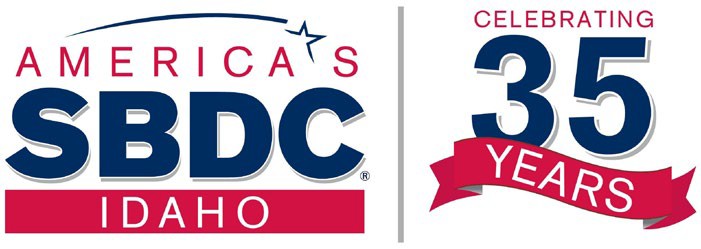 Posted recruitingNewspaperCity / Region boards e.g. “Boisejobs.com” “Betterpocatellojobs.com”See job board services and prices table below. Don’t be afraid to use multiple platforms.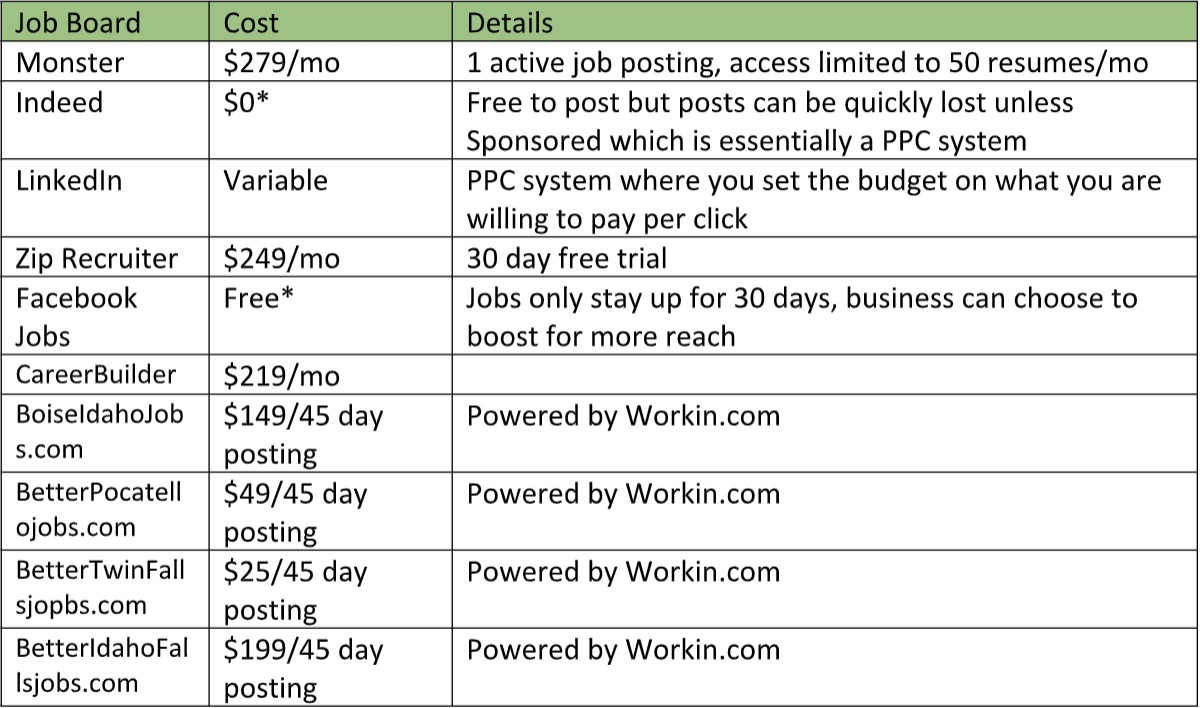 Costs are subject to change; above prices are as of June 2021.College / University Job BoardsISU employer hiring link is: https://isu.joinhandshake.com/loginBoise State: https://www.boisestate.edu/career/handshake-students-alumni/CWI: https://cwi.edu/current-students/online-career-resourceCollege of Idaho: https://alumni.collegeofidaho.edu/page/jobs-2021LCSC: https://www.lcsc.edu/student-employment/employer-resourcesCSI: https://careers.csi.edu/careerCenter/posting-a-job.aspDepartment of LaborPost jobs and view resumes for free. https://idahoworks.gov/ada/rOld-Fashioned SignagePost a tidy, classy notice in your window or at point of sale. Remember, you are advertising yourself as much as looking for help!Temp AgencyHead HunterThese are industry-specific and are starting to branch out of white-collar jobs.Employees are no longer a replaceable commodity but a valuable resource.annswan@isu.edu | (208) 244-8521 | IdahoSBDC.org | ISU College of BusinessIdahoSBDC.org